	MĚSTO ŽATEC	USNESENÍ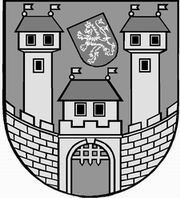 	z 	19	. jednání Rady města Žatce 	konané dne	4.11.2019Usnesení č. 	753 /19	-	790 /19	 753/19	Schválení programu	 754/19	Kontrola usnesení	 755/19	Rozpočtové opatření – vánoční výzdoba, osvětlení v centru města Žatce	 756/19	Rozpočtové opatření – vánoční osvětlení kostela sv. Václava v Žatci	 757/19	Informace o postupu k podání výzvy o nabídce na správu nemovitého 	majetku ve vlastnictví města Žatce	 758/19	Umístění sídla spolku „Sdružení rodičů a přátel školy při MŠ speciální v 	Žatci“	 759/19	Bezúplatné nabytí pozemku p. p. č. 1193/3 a pozemku p. p. č. 1168/20 v k.	ú. Bezděkov u Žatce do majetku města	 760/19	Záměr prodat pozemek p. p. č. 6164/6 v k. ú. Žatec	 761/19	Prodej části pozemku st. p. č. 99/15 v k. ú. Žatec	 762/19	Odměna řediteli příspěvkové organizace Městské lesy Žatec, p.o. za květen	– říjen 2019	 763/19	Odměna řediteli příspěvkové organizace Technické služby města Žatec, p.o.	za květen – říjen 2019	 764/19	Dotace pro rok 2019 – kniha Chumel skřítků	 765/19	Žádost o poskytnutí neinvestiční účelové dotace – Oblastní spolek ČČK 	Louny	 766/19	Žádost o poskytnutí neinvestiční účelové dotace – Vavřinec, z.s.	 767/19	Žádost o spolupráci – Oblastní charita Most	 768/19	Uzavření nájemní smlouvy – byty v DPS	 769/19	Odměna ředitelům příspěvkových organizací za období květen 2019 – říjen 	2019 – DPS a PS Žatec, Kamarád-LORM	 770/19	Protokol o kontrole – Základní škola Žatec, Petra Bezruče 2000, okres Louny	 771/19	Informace o investičních akcích odboru rozvoje města v realizaci v roce 	2019	 772/19	Rozpočtové opatření – Chránička před č. p. 1, nám. Svobody, Žatec	 773/19	Provozování vodovodu a kanalizace – Technická infrastruktura Pod 	kamenným vrškem – 3. etapa, část B	 774/19	Zrušení 2. části VŘ akce: „Rekonstrukce prostor MP v objektu č. p. 127, 	nám. 5. května, Žatec vč. dodávky nábytku“	 775/19	Dodatek č. 1 ke SoD na realizaci veřejné zakázky „Oprava a rekonstrukce 	komunikace na p.p.č. 1205/1 k.ú. Bezděkov“	 776/19	Smlouva o převodu práv a povinností – revitalizace sportovního areálu FK 	Slavoj Žatec	 777/19	Výběr zhotovitele stavby: „Veřejné osvětlení v ul. Denisova, Žatec“	 778/19	Program pro poskytování návratných finančních výpomocí „Kotlíkové 	dotace v Ústeckém kraji – 4. výzva“	 779/19	Klimatizační jednotky v areálu nemocnice – podání žádosti o finanční 	příspěvek z Fondu Ústeckého kraje	 780/19	Aktualizace povodňových komisí města Žatce a ORP Žatec	 781/19	Návrh na změnu ÚP Žatec – úplné znění po změně č. 6 – st. p. č. 4487, p. 	p. č. 2762/19 a 2762/20 k. ú. Žatec	 782/19	Návrh na změnu ÚP Žatec – úplné znění po změně č. 6 – část p. p. č. 	386/24 k. ú. Bezděkov u Žatce	 783/19	Nemocnice Žatec – změna termínu čerpání a vyúčtování dotace	 784/19	Souhlas o povolení podání žádosti o podporu v rámci projektu OP VVV – 	Šablony II – Výzva č. 02_18_063	 785/19	Rozpočtové opatření – NIV dotace – sociální služby DPSaPS	 786/19	Výroční zprávy o činnosti ZŠ a ZUŠ Žatec za školní rok 2018/2019	 787/19	Žádost o povolení výjimky z nejnižšího počtu žáků a dětí v součásti ZŠ a 	MŠ při zdravotnickém zařízení	 788/19	Odměny ředitelů příspěvkových organizací za květen – říjen 2019	 789/19	Mimořádná odměna řediteli příspěvkové organizace Městské divadlo Žatec	 790/19	Odměny ředitelů mateřských a základních škol za květen – říjen 2019	 753/19	Schválení programuRada města Žatce projednala a schvaluje program jednání rady města.									 T:  4.11.2019	O:	p.	HAMOUSOVÁ	 754/19	Kontrola usneseníRada města Žatce projednala a bere na vědomí kontrolu usnesení z minulých jednání rady města.									 T:  4.11.2019	O:	p.	ŠMERÁKOVÁ	 755/19	Rozpočtové opatření – vánoční výzdoba, osvětlení v centru města ŽatceRada města Žatce projednala a schvaluje rozpočtové opatření ve výši 205.000,00 Kč, a to čerpání rezervního fondu na financování výdajů kap. 739 – pořízení světelné vánoční výzdoby od společnosti MK – Mont illuminations s.r.o., IČ 25424769, Průmyslová 6, 431 51 Klášterec nad Ohří.Výdaje: 741-6171-5901           - 205.000,00 Kč (RF)Výdaje: 739-3639-6122          + 205.000,00 Kč (vánoční výzdoba).									 T:  30.11.2019	O:	p.	SEDLÁKOVÁ	 756/19	Rozpočtové opatření – vánoční osvětlení kostela sv. Václava v ŽatciRada města Žatce projednala a schvaluje rozpočtové opatření ve výši 31.000,00 Kč, a to čerpání rezervního fondu na financování výdajů kap. 739 – pořízení světelné vánoční výzdoby umístěné na kostel sv. Václava v Žatci od společnosti MK - Mont illuminations s.r.o., IČ 25424769, Průmyslová 6, 431 51 Klášterec nad Ohří.Výdaje: 741-6171-5901        - 31.000,00 Kč (RF)Výdaje: 739-3639-6122       + 31.000,00 Kč (vánoční výzdoba).	T:	30.11.2019	O:	p.	SEDLÁKOVÁ	 757/19	Informace o postupu k podání výzvy o nabídce na správu nemovitého 	majetku ve vlastnictví města ŽatceRada města Žatce ukládá odboru místního hospodářství a majetku zajistit administrátora výběrového řízení na dodávku služeb v souladu s usnesením Zastupitelstva města Žatce č. 180/19 ze dne 24.10.2019 na správu nemovitého majetku ve vlastnictví města s termínem do 22.11.2019.	T:	22.11.2019	O:	p.	DONÍNOVÁ	 758/19	Umístění sídla spolku „Sdružení rodičů a přátel školy při MŠ speciální v	 Žatci“Rada města Žatce souhlasí s umístěním sídla spolku „Sdružení rodičů a přátel školy při MŠ speciální v Žatci“, IČO 47786965, na adrese Studentská 1416, 438 01 Žatec.									 T:  8.11.2019	O:	p.	DONÍNOVÁ	 759/19	Bezúplatné nabytí pozemku p. p. č. 1193/3 a pozemku p. p. č. 1168/20 v k. 	ú. Bezděkov u Žatce do majetku městaRada města Žatce doporučuje Zastupitelstvu města Žatce schválit bezúplatně nabýt do majetku města pozemky p. p. č. 1193/3 ostatní plocha o výměře 396 m2 a p. p. č. 1168/20 ostatní plocha o výměře 493 m2 vše v k. ú. Bezděkov u Žatce z majetku ČR – Státní statek Jeneč, státní podnik v likvidaci, se sídlem Třanovského 622/11, 163 00 Praha 6, IČ: 00016918.	T:	28.11.2019	O:	p.	DONÍNOVÁ	 760/19	Záměr prodat pozemek p. p. č. 6164/6 v k. ú. ŽatecRada města Žatce projednala a doporučuje Zastupitelstvu města Žatce neschválit prodej pozemku ostatní plocha p. p. č. 6164/6 o výměře 56 m2 v k. ú. Žatec.									 T:  28.11.2019	O:	p.	DONÍNOVÁ	 761/19	Prodej části pozemku st. p. č. 99/15 v k. ú. ŽatecRada města Žatce projednala a doporučuje Zastupitelstvu města Žatce neschválit prodej části pozemku zastavěná plocha st. p. č. 99/15, dle GP č. 6667-59/2019 nově označená ostatní plocha p. p. č. 7424 o výměře 24 m2 v k. ú. Žatec.									 T:  28.11.2019	O:	p.	DONÍNOVÁ	 762/19	Odměna řediteli příspěvkové organizace Městské lesy Žatec, p.o. za 	květen – říjen 2019Rada města Žatce projednala a souhlasí s vyplacením odměny řediteli příspěvkové organizace Městské lesy Žatec za květen – říjen 2019 v navržené výši.									 T:  11.11.2019	O:	p.	DONÍNOVÁ	 763/19	Odměna řediteli příspěvkové organizace Technické služby města Žatec, 	p.o. za květen – říjen 2019Rada města Žatce projednala a souhlasí s vyplacením odměny řediteli příspěvkové organizace Technické služby města Žatec, p.o. za květen – říjen 2019 v navržené výši.									 T:  11.11.2019	O:	p.	DONÍNOVÁ	 764/19	Dotace pro rok 2019 – kniha Chumel skřítkůRada města Žatce bere na vědomí zápis z komise pro kulturu a cestovní ruch ze dne 22.10.2019 a schvaluje dle ust. § 85 písmene c) a § 102 odst. 3 zákona č. 128/2000 Sb., o obcích (obecní zřízení), ve znění pozdějších předpisů, poskytnutí dotací ostatním organizacím pro rok 2019 do 50.000,00 Kč, a to Fotospoušti CZ, IČ 67833616, se sídlem Oblouková 3086, 438 01 Žatec ve výši 25.000,00 Kč na vydání knihy Chumel skřítků.	T:	15.11.2019	O:	p.	SEDLÁKOVÁ	 765/19	Žádost o poskytnutí neinvestiční účelové dotace – Oblastní spolek ČČK 	LounyRada města Žatce projednala žádost ředitelky Ú OS ČČK Louny a doporučuje Zastupitelstvu města Žatce schválit poskytnutí neinvestiční účelové dotace organizaci Oblastní spolek ČČK Louny se sídlem Mírové náměstí 129, Louny, PSČ 440 01, IČ 00426113, ve výši 90.000,00 Kč na dofinancování provozních nákladů služby Azylového domu pro muže Žatec, Adolfa Heyduka 261, Žatec, PSČ 438 01.Rada města Žatce doporučuje Zastupitelstvu města Žatce schválit rozpočtové opatření ve výši 90.000,00 Kč na navýšení výdajů kap. 728 – komunitní plánování.Výdaje: 741-6171-5901      - 90.000,00 Kč (RF)Výdaje: 728-4349-5222     + 90.000,00 Kč (komunitní plánování).									 T:  28.11.2019	O:	p.	SULÍKOVÁ	 766/19	Žádost o poskytnutí neinvestiční účelové dotace – Vavřinec, z.s.Rada města Žatce projednala žádost ředitelky Vavřinec, z.s., a doporučuje Zastupitelstvu města Žatce schválit poskytnutí neinvestiční účelové dotace organizaci Vavřinec, z.s. se sídlem Tuchořice 133, Tuchořice, PSČ 439 69, IČ: 01539353 ve výši 90.000,00 Kč na dofinancování nákladů služby Azylového domu pro rodiny s dětmi v Žatci, Studentská 1044, Žatec, PSČ 438 01.Rada města Žatce doporučuje Zastupitelstvu města Žatce schválit rozpočtové opatření ve výši 90.000,00 Kč na navýšení výdajů kap. 728 – komunitní plánování.Výdaje: 741-6171-5901         - 90.000,00 Kč (RF)Výdaje: 728-4349-5222        + 90.000,00 Kč (komunitní plánování).	T:	28.11.2019	O:	p.	SULÍKOVÁ	 767/19	Žádost o spolupráci – Oblastní charita MostRada města Žatce projednala žádost ředitelky Oblastní charity Most a souhlasí s potřebou realizovat ve městě službu nízkoprahového zařízení pro děti a mládež definované v ust. § 61 zákona č. 108/2006 Sb., o sociálních službách, ve znění pozdějších předpisů a ukládá odboru místního hospodářství a majetku prověřit možnosti vhodné nemovitosti k provozování služby, odboru rozvoje města prověřit možnosti dotačních titulů investičního charakteru na opravu vhodné nemovitosti k provozování služby.	T:	15.11.2019	O:	p.	DONÍNOVÁ, MAZÁNKOVÁ	 768/19	Uzavření nájemní smlouvy – byty v DPSRada města Žatce projednala a souhlasí s uzavřením nájemní smlouvy s fyzickou osobou (byt č. 29 v DPS U Hřiště 2513) na dobu určitou tří let s tím, že v souladu s platnými Pravidly pro přidělování bytů v DPS žadatelka uhradí jednorázový příspěvek na sociální účely ve výši 25.000,00 Kč.Rada města Žatce projednala a souhlasí s uzavřením nájemní smlouvy s fyzickou osobou (byt č. 408 v DPS Písečná 2820) na dobu určitou tří let s tím, že v souladu s platnými Pravidly pro přidělování bytů v DPS žadatelka uhradí jednorázový příspěvek na sociální účely ve výši 25.000,00 Kč.Rada města Žatce bere na vědomí, že jednorázový příspěvek na sociální účely ve výši 25.000,00 Kč bude hrazen po měsíčních splátkách.Rada města Žatce projednala a souhlasí s uzavřením nájemní smlouvy s fyzickou osobou (byt č. 305 v DPS Písečná 2820) na dobu určitou tří let s tím, že v souladu s platnými Pravidly pro přidělování bytů v DPS žadatelka uhradí jednorázový příspěvek na sociální účely ve výši 40.000,00 Kč.Rada města Žatce projednala a souhlasí s uzavřením nájemní smlouvy s fyzickou osobou (byt č. 28 v U Hřiště 2820) na dobu určitou do 31.10.2022.Rada města Žatce projednala a souhlasí s uzavřením nájemní smlouvy s fyzickou osobou (byt č. 701 v DPS Písečná 2820) na dobu určitou do 31.10.2022.Rada města Žatce projednala a souhlasí s uzavřením nájemní smlouvy s fyzickou osobou (byt č. 306 v DPS Písečná 2820) na dobu určitou do 31.10.2022.Rada města Žatce projednala a souhlasí s uzavřením nájemní smlouvy s fyzickou osobou (byt č. 203 v DPS Písečná 2820) na dobu určitou do 01.11.2022.Rada města Žatce projednala a souhlasí s uzavřením nájemní smlouvy s fyzickou osobou (byt č. 25 v DPS U Hřiště 2512) na dobu určitou do 08.11.2022.Rada města Žatce projednala a souhlasí s uzavřením nájemní smlouvy s fyzickou osobou (byt č. 409 v DPS Písečná 2820) na dobu určitou do 14.11.2022.Rada města Žatce projednala a souhlasí s uzavřením nájemní smlouvy s fyzickou osobou (byt č. 901 v DPS Písečná 2820) na dobu určitou do 30.11.2022.Rada města Žatce projednala a nesouhlasí s uzavřením nájemní smlouvy s fyzickou osobou.Rada města Žatce projednala a nesouhlasí s uzavřením nájemní smlouvy s fyzickými osobami.Rada města Žatce projednala a nesouhlasí s uzavřením nájemní smlouvy s fyzickou osobou.									 T:  25.11.2019	O:	p.	SULÍKOVÁ 769/19		Odměna ředitelům příspěvkových organizací za období květen 2019 – 	říjen 2019 – DPS a PS Žatec, Kamarád-LORMRada města Žatce projednala a souhlasí s vyplacením odměny řediteli příspěvkové organizace Domov pro seniory a Pečovatelská služba v Žatci, Mgr. Petru Antonimu, a ředitelce příspěvkové organizace Kamarád-LORM, Ing. Andree Rábové, za období květen 2019 – říjen 2019, v upravené výši.	T:	15.11.2019	O:	p.	SULÍKOVÁ	 770/19	Protokol o kontrole – Základní škola Žatec, Petra Bezruče 2000, okres 	LounyRada města Žatce bere na vědomí protokol o kontrole na místě u příspěvkové organizace Základní škola Žatec, Petra Bezruče 2000, okres Louny.									 T:  4.11.2019	O:	p.	SEDLÁKOVÁ	 771/19	Informace o investičních akcích odboru rozvoje města v realizaci v roce 	2019Rada města Žatce bere na vědomí aktuální přehled investičních akcí odboru rozvoje města Žatce k 25.10.2019.									 T:  4.11.2019	O:	p.	MAZÁNKOVÁ	 772/19	Rozpočtové opatření – Chránička před č. p. 1, nám. Svobody, ŽatecRada města Žatce projednala a schvaluje rozpočtové opatření ve výši 150.000,00 Kč – přesun nedočerpaných finančních prostředků z investiční akce: „Technická infrastruktura Pod kamenným vrškem – 3. etapa“ na financování investiční akce: „Chránička před č. p. 1, nám. Svobody, Žatec“ v tomto znění:Výdaje: 739-3613-6121, org. 7592       - 150.000,00 Kč (Kamenný vršek)Výdaje: 739-3639-6121, org. 708        + 150.000,00 Kč (chránička nám. Svobody).	T:	15.11.2019	O:	p.	SEDLÁKOVÁ	 773/19	Provozování vodovodu a kanalizace – Technická infrastruktura Pod 	kamenným vrškem – 3. etapa, část BRada města Žatce projednala a schvaluje znění Dohody vlastníků provozně související vodohospodářské infrastruktury o jejich vzájemných právech a povinnostech a dohody o budoucím provozování vodohospodářské infrastruktury dokončené akce: „Technická infrastruktura Žatec – Pod kamenným vrškem – 3. etapa, část B“ a zároveň ukládá starostce města Žatce podepsat tuto dohodu.	T:	15.11.2019	O:	p.	MAZÁNKOVÁ	 774/19	Zrušení 2. části VŘ akce: „Rekonstrukce prostor MP v objektu č. p. 127, 	nám. 5. května, Žatec vč. dodávky nábytku“Rada města Žatce projednala a schvaluje zprávu hodnotící komise ze dne 25.10.2019 na zhotovitele veřejné zakázky: „Rekonstrukce prostor městské policie v objektu č. p. 127, nám. 5. května, Žatec vč. dodávky nábytku“, zadané ve zjednodušeném podlimitním řízení v souladu se zákonem 134/2016 Sb., o zadávání veřejných zakázek, v platném znění a pro 2. část VZ (nábytek) rozhodla o zrušení výběrového řízení.	T:	8.11.2019	O:	p.	MAZÁNKOVÁ	 775/19	Dodatek č. 1 ke SoD na realizaci veřejné zakázky „Oprava a 	rekonstrukce komunikace na p.p.č. 1205/1 k.ú. Bezděkov“Rada města Žatce schvaluje Dodatek č. 1 ke Smlouvě o dílo ze dne 10.07.2019 na realizaci veřejné zakázky s názvem: „Oprava a rekonstrukce komunikace na p.p.č. 1205/1 k.ú. Bezděkov“ a zároveň ukládá starostce města Dodatek č. 1 podepsat.Rada města Žatce schvaluje rozpočtové opatření ve výši 200.000,00 Kč, a to přesun finančních prostředků v rámci schváleného rozpočtu na dofinancování akce „Oprava a rekonstrukce komunikace na p.p.č. 1205/1 v k.ú. Bezděkov“:Výdaje: 710-2212-6121 org. 641      - 200.000,00 Kč (rekonstrukce ul. R. Ungara)Výdaje: 710-2212-6121 org. 647     + 200.000,00 Kč (příj. cesta ke hřišti Bezděkov).	T:	15.11.2019	O:	p.	MAZÁNKOVÁ, SEDLÁKOVÁ	 776/19	Smlouva o převodu práv a povinností – revitalizace sportovního areálu 	FK Slavoj ŽatecRada města Žatce projednala a schvaluje Smlouvu o převodu práv a povinností na stavbu: „Revitalizace sportovního areálu FK Slavoj Žatec – vybudování tribuny a zastřešení její části“.									 T:  30.11.2019	O:	p.	MAZÁNKOVÁ	 777/19	Výběr zhotovitele stavby: „Veřejné osvětlení v ul. Denisova, Žatec“Rada města Žatce projednala a schvaluje zprávu o hodnocení nabídek ze dne 23.10.2019 nazhotovitele stavby „Veřejné osvětlení v ul. Denisova, Žatec“ a v souladu se Zásadami a postupy pro zadávání veřejných zakázek města Žatec schvaluje pořadí na prvních dvou místech takto:1. Q-EL PRO s.r.o., Tovární 121/10, 362 25 Nová Role, IČ: 02067919,2. ELEKTRO-FLEXI s.r.o., U Kapličky 21, 783 49 Lutín, IČ: 28602340.Rada města Žatce schvaluje výsledek hodnocení a posouzení nabídek stanovené hodnotící komisí.Rada města Žatce ukládá starostce města Žatce podepsat smlouvu o dílo s vítězným uchazečem.	T:	25.11.2019	O:	p.	MAZÁNKOVÁ	 778/19	Program pro poskytování návratných finančních výpomocí „Kotlíkové 	dotace v Ústeckém kraji – 4. výzva“Rada města Žatce projednala a doporučuje Zastupitelstvu města Žatec schválit Program pro poskytování návratných finančních výpomocí „Kotlíkové dotace v Ústeckém kraji – 4. výzva“.	T:	28.11.2019	O:	p.	MAZÁNKOVÁ	 779/19	Klimatizační jednotky v areálu nemocnice – podání žádosti o finanční 	příspěvek z Fondu Ústeckého krajeRada města Žatce projednala a doporučuje Zastupitelstvu města Žatce schválit podání žádosti o finanční příspěvek z Fondu Ústeckého kraje – individuální dotace na projekt „Klimatizační jednotky v areálu nemocnice“.Rada města Žatce projednala a doporučuje Zastupitelstvu města Žatec schválit zajištění předfinancování projektu „Klimatizační jednotky v areálu nemocnice“ z Fondu Ústeckého kraje, a zároveň zajištění financování projektu, tzn. zajištění spolufinancování obce ve výšiminimálně 30 % celkových způsobilých výdajů projektu a zajištění financování nezpůsobilých výdajů projektu.	T:	28.11.2019	O:	p.	MAZÁNKOVÁ	 780/19	Aktualizace povodňových komisí města Žatce a ORP ŽatecRada města Žatce projednala a schvaluje ve smyslu ustanovení § 78, odst. 1 zákona č. 254/2001 Sb., ve znění pozdějších předpisů (vodní zákon), změnu ve složení Povodňové komise města Žatce dle předloženého návrhu.Rada města Žatce projednala a schvaluje ve smyslu ustanovení § 79, odst. 1 zákona č. 254/2001 Sb., ve znění pozdějších předpisů (vodní zákon), změnu ve složení Povodňové komise správního obvodu obce s rozšířenou působností Žatec dle předloženého návrhu.Rada města Žatce ukládá stavebnímu a vyvlastňovacímu úřadu, životnímu prostředí informovat povodňový orgán obce s rozšířenou působností o schválené změně.	T:	30.11.2019	O:	p.	TRÁVNÍČEK	 781/19	Návrh na změnu ÚP Žatec – úplné znění po změně č. 6 – st. p. č. 4487, p. 	p. č. 2762/19 a 2762/20 k. ú. ŽatecRada města Žatce posoudila předložený návrh na změnu Územního plánu Žatec – úplné znění po změně č. 6 – změna využití pozemků st. p. č. 4487, p. p. č. 2762/19 a 2762/20 k. ú. Žatec a upřednostňuje variantu b) pro posouzení žádosti Zastupitelstvem města Žatce.	T:	28.11.2019	O:	p.	TRÁVNÍČEK	 782/19	Návrh na změnu ÚP Žatec – úplné znění po změně č. 6 – část p. p. č. 	386/24 k. ú. Bezděkov u ŽatceRada města Žatce posoudila předložený návrh na změnu Územního plánu Žatec – úplné znění po změně č. 6 – změna využití části pozemku p. p. č. 386/24 k. ú. Bezděkov u Žatce a upřednostňuje variantu a) pro posouzení žádosti Zastupitelstvem města Žatce.	T:	28.11.2019	O:	p.	TRÁVNÍČEK	 783/19	Nemocnice Žatec – změna termínu čerpání a vyúčtování dotaceRada města Žatce projednala žádost ředitele Nemocnice Žatec, o.p.s. Mgr. Ing. Jindřicha Zetka a doporučuje Zastupitelstvu města Žatce schválit prodloužení termínu čerpání poskytnuté účelové neinvestiční dotace na úhradu jednorázového stabilizačního příspěvku pro střední a nižší zdravotní personál nemocnice, a to čerpání dotace do 30.04.2020 a termín vyúčtování této dotace do 30.06.2020.	T:	28.11.2019	O:	p.	SEDLÁKOVÁ 784/19		Souhlas o povolení podání žádosti o podporu v rámci projektu OP VVV – 	Šablony II – Výzva č. 02_18_063Rada města Žatce souhlasí s podáním žádosti Mateřské školy speciální, Žatec, Studentská 1416, okres Louny do dotačního programu MŠMT v rámci projektu OP VVV Šablony II pro Specinku Žatec, výzva č. 02_18_063 na částku 396.663,00 Kč bez spoluúčasti zřizovatele, a to na konkrétní šablony:- 2.I/10 Zapojení odborníka z praxe do vzdělávání v MŠ- 2.I/12 Projektový den ve škole - 2.I/13 Projektový den mimo školu- 2.I/15 Komunitně osvětová setkání- 2.I/6a Vzdělávání pedagogických pracovníků MŠ – DVPP v rozsahu 8 hodin – čtenářská pregramotnost- 2.I/6b Vzdělávání pedagogických pracovníků MŠ – DVPP v rozsahu 8 hodin – matematická pregramotnost- 2.I/6d Vzdělávání pedagogických pracovníků MŠ – DVPP v rozsahu 8 hodin – osobnostně sociální rozvoj- 2.I/6g Vzdělávání pedagogických pracovníků MŠ – DVPP v rozsahu 8 hodin – polytechnické vzdělávání- 2.I/6h Vzdělávání pedagogických pracovníků MŠ – DVPP v rozsahu 8 hodin – ICT- 2.I/7 Profesní rozvoj předškolních pedagogů prostřednictvím supervize / mentoringu / koučinku- 2.I/8 Sdílení zkušeností pedagogů z různých škol /školských zařízení/ prostřednictvím vzájemných návštěv- 2.I/9a Nové metody ve vzdělávání předškolních dětí – čtenářská pregramotnost- 2.I/9b Nové metody ve vzdělávání předškolních dětí – matematická pregramotnost.	T:	11.11.2019	O:	p.	SEDLÁKOVÁ	 785/19	Rozpočtové opatření – NIV dotace – sociální služby DPSaPSRada města Žatce schvaluje rozpočtové opatření ve výši 1.448.000,00 Kč, a to zapojení účelové neinvestiční dotace do rozpočtu města.Účelový znak 13 305 – doplatek neinvestiční účelové dotace Ministerstva práce a sociálních věcí na podporu sociálních služeb v Ústeckém kraji 2019 pro příspěvkovou organizaci Domov pro seniory a Pečovatelská služba v Žatci, Šafaříkova 852, Žatec ve výši 1.447.700,00 Kč.	T:	10.11.2019	O:	p.	SEDLÁKOVÁ	 786/19	Výroční zprávy o činnosti ZŠ a ZUŠ Žatec za školní rok 2018/2019Rada města Žatce bere na vědomí výroční zprávy o činnosti příspěvkových organizací – Základní školy Žatec, Petra Bezruče 2000, okres Louny; Základní školy Žatec, Komenského alej 749, okres Louny; Základní školy Žatec, nám. 28. října 1019, okres Louny; Základní školy, Žatec, Jižní 2777, okres Louny; Základní školy a Mateřské školy, Žatec, Dvořákova 24, okres Louny a Základní umělecké školy Žatec, okres Louny za školní rok 2018/2019.	T:	11.11.2019	O:	p.	SEDLÁKOVÁ	 787/19	Žádost o povolení výjimky z nejnižšího počtu žáků a dětí v součásti ZŠ a 	MŠ při zdravotnickém zařízeníRada města Žatce projednala žádost statutárního zástupce Základní školy a Mateřské školy, Žatec, Dvořákova 24, okres Louny Mgr. Radky Vlčkové a povoluje výjimku z nejnižšího počtu žáků v součásti ZŠ při zdravotnickém zařízení pro školní rok 2019/2020 dle ust. § 23 odst. 4 zákona č. 561/2004 Sb., o předškolním, základním, středním, vyšším odborném a jiném vzdělávání (školský zákon), ve znění pozdějších předpisů, a to z 10 žáků na 7 žáků.Rada města Žatce projednala žádost statutárního zástupce Základní školy a Mateřské školy, Žatec, Dvořákova 24, okres Louny Mgr. Radky Vlčkové a povoluje výjimku z nejnižšího počtu dětí v součásti MŠ při zdravotnickém zařízení pro školní rok 2019/2020 dle ust. § 23 odst. 4 zákona č. 561/2004 Sb., o předškolním, základním, středním, vyšším odborném a jiném vzdělávání (školský zákon), ve znění pozdějších předpisů, a to z 10 dětí na 6 dětí.	T:	5.11.2019	O:	p.	SEDLÁKOVÁ	 788/19	Odměny ředitelů příspěvkových organizací za květen – říjen 2019Rada města Žatce projednala a souhlasí s vyplacením odměn ředitelům příspěvkových organizací – Městská knihovna Žatec, Městské divadlo Žatec a Regionální muzeum K. A. Polánka v Žatci za květen – říjen 2019, v předložené výši.									 T:  30.11.2019	O:	p.	SEDLÁKOVÁ	 789/19	Mimořádná odměna řediteli příspěvkové organizace Městské divadlo 	ŽatecRada města Žatce projednala a souhlasí s vyplacením mimořádné odměny řediteli příspěvkové organizace Městské divadlo Žatec Mgr. Martinovi Veselému v upravené výši.	T:	30.11.2019	O:	p.	SEDLÁKOVÁ	 790/19	Odměny ředitelů mateřských a základních škol za květen – říjen 2019Rada města Žatce projednala a souhlasí s vyplacením odměn ředitelům základních a mateřských škol za květen – říjen 2019 ze státního rozpočtu v upravené výši.									 T:  30.11.2019	O:	p.	SEDLÁKOVÁ	 Starostka	Místostarosta	 Mgr. Zdeňka Hamousová v. r.	Ing. Radim Laibl v. r.Za správnost vyhotovení: Pavlína KloučkováUpravená verze dokumentu z důvodu dodržení přiměřenosti rozsahu zveřejňovaných osobních údajů podle zákona č. 110/2019 Sb., o zpracování osobních údajů.hlasůHamousováLaiblŠpičkaAntoniFrýbaPintrŠtrosspro6////omluven//proti-zdržel se-hlasůHamousováLaiblŠpičkaAntoniFrýbaPintrŠtrosspro6////omluven//proti-zdržel se-hlasůHamousováLaiblŠpičkaAntoniFrýbaPintrŠtrosspro5/nehlasoval//omluven//proti-zdržel se-hlasůHamousováLaiblŠpičkaAntoniFrýbaPintrŠtrosspro5/nehlasoval//omluven//proti-zdržel se-hlasůHamousováLaiblŠpičkaAntoniFrýbaPintrŠtrosspro6////omluven//proti-zdržel se-hlasůHamousováLaiblŠpičkaAntoniFrýbaPintrŠtrosspro5//nepřítomen/omluven//proti-zdržel se-hlasůHamousováLaiblŠpičkaAntoniFrýbaPintrŠtrosspro6////omluven//proti-zdržel se-hlasůHamousováLaiblŠpičkaAntoniFrýbaPintrŠtrosspro6////omluven//proti-zdržel se-hlasůHamousováLaiblŠpičkaAntoniFrýbaPintrŠtrosspro6////omluven//proti-zdržel se-hlasůHamousováLaiblŠpičkaAntoniFrýbaPintrŠtrosspro6////omluven//proti-zdržel se-hlasůHamousováLaiblŠpičkaAntoniFrýbaPintrŠtrosspro6////omluven//proti-zdržel se-hlasůHamousováLaiblŠpičkaAntoniFrýbaPintrŠtrosspro5////omluven/nehlasovalproti-zdržel se-hlasůHamousováLaiblŠpičkaAntoniFrýbaPintrŠtrosspro5////omluven/omluvenproti-zdržel se-hlasůHamousováLaiblŠpičkaAntoniFrýbaPintrŠtrosspro5////omluven/omluvenproti-zdržel se-hlasůHamousováLaiblŠpičkaAntoniFrýbaPintrŠtrosspro5////omluven/omluvenproti-zdržel se-hlasůHamousováLaiblŠpičkaAntoniFrýbaPintrŠtrosspro5////omluven/omluvenproti-zdržel se-hlasůHamousováLaiblŠpičkaAntoniFrýbaPintrŠtrosspro4///nehlasovalomluven/omluvenproti-zdržel se-hlasůHamousováLaiblŠpičkaAntoniFrýbaPintrŠtrosspro5////omluven/omluvenproti-zdržel se-hlasůHamousováLaiblŠpičkaAntoniFrýbaPintrŠtrosspro5////omluven/omluvenproti-zdržel se-hlasůHamousováLaiblŠpičkaAntoniFrýbaPintrŠtrosspro4//omluven/omluven/omluvenproti-zdržel se-hlasůHamousováLaiblŠpičkaAntoniFrýbaPintrŠtrosspro4//omluven/omluven/omluvenproti-zdržel se-hlasůHamousováLaiblŠpičkaAntoniFrýbaPintrŠtrosspro4//omluven/omluven/omluvenproti-zdržel se-hlasůHamousováLaiblŠpičkaAntoniFrýbaPintrŠtrosspro4//omluven/omluven/omluvenproti-zdržel se-hlasůHamousováLaiblŠpičkaAntoniFrýbaPintrŠtrosspro4//omluven/omluven/omluvenproti-zdržel se-hlasůHamousováLaiblŠpičkaAntoniFrýbaPintrŠtrosspro4//omluven/omluven/omluvenproti-zdržel se-hlasůHamousováLaiblŠpičkaAntoniFrýbaPintrŠtrosspro4//omluven/omluven/omluvenproti-zdržel se-hlasůHamousováLaiblŠpičkaAntoniFrýbaPintrŠtrosspro4//omluven/omluven/omluvenproti-zdržel se-hlasůHamousováLaiblŠpičkaAntoniFrýbaPintrŠtrosspro4//omluven/omluven/omluvenproti-zdržel se-hlasůHamousováLaiblŠpičkaAntoniFrýbaPintrŠtrosspro4//omluven/omluven/omluvenproti-zdržel se-hlasůHamousováLaiblŠpičkaAntoniFrýbaPintrŠtrosspro4//omluven/omluven/omluvenproti-zdržel se-hlasůHamousováLaiblŠpičkaAntoniFrýbaPintrŠtrosspro4//omluven/omluven/omluvenproti-zdržel se-hlasůHamousováLaiblŠpičkaAntoniFrýbaPintrŠtrosspro4//omluven/omluven/omluvenproti-zdržel se-hlasůHamousováLaiblŠpičkaAntoniFrýbaPintrŠtrosspro4//omluven/omluven/omluvenproti-zdržel se-hlasůHamousováLaiblŠpičkaAntoniFrýbaPintrŠtrosspro4//omluven/omluven/omluvenproti-zdržel se-hlasůHamousováLaiblŠpičkaAntoniFrýbaPintrŠtrosspro4//omluven/omluven/omluvenproti-zdržel se-hlasůHamousováLaiblŠpičkaAntoniFrýbaPintrŠtrosspro4//omluven/omluven/omluvenproti-zdržel se-hlasůHamousováLaiblŠpičkaAntoniFrýbaPintrŠtrosspro4//omluven/omluven/omluvenproti-zdržel se-hlasůHamousováLaiblŠpičkaAntoniFrýbaPintrŠtrosspro4//omluven/omluven/omluvenproti-zdržel se-